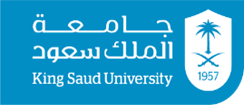 استبانـــــــــة قياس الرضا المستفيدينالسلام عليكم ورحمة الله وبركاته..هذه الإستمارة  تقيس " مدى رضا المستفيدين من مركز الإتصالات الإدارية  بالمدينة الجامعية للطالبات " آمل منكم التكرم بتعبئتها بكل مصداقية بوضع علامة ( √) تحت أحد الخيارات المطروحة أمام كل عبارةولكم منا جزيل الشكر والتقدير,,هل حقق مركز الإتصالات الإدارية بالمدينة الجامعية للطالبات مايلي ..هل حقق مركز الإتصالات الإدارية الأهداف المرجوه منه منذ إنشاءه؟.................................................................................................................................هل لديك فكرة معينة لتحسين أداء مركز الإتصالات الإدارية بالمدينة الجامعية للطالبات؟.................................................................................................................................مركز الإتصالات الإدارية بالمدينة الجامعية للطالباتمالبنودموافق بشدةموافقغير موافقإطلاقاً1إجراءات المركز واضحة في استلام وتسليم البريد.2توفير جهد المراسلات وذلك بتقنين أوقات لتسليم البريد و تحديد مكان واحد لإستلامه.3أحدث المركز نقلة نوعية في إنشاء منفذ واحد لإرسال البريد خارج المدينة الجامعية واستقبال الوارد.4تلافي الإرسال الخاطئ للمعاملات وتأخرها أو فقدانها أثناء عملية ارسال الصادر واستلام الوارد.5التعاميم والتعليمات بخصوص آلية عمل مركز الإتصالات واضحة ومفهومة6الإستفادة من خاصية متابعة المعاملات والتأكد من وصولها للجهة المعنية.7سرعة انجاز المعاملات الطارئة والخطابات ذات الطابع السري.8تعاون منسوبات المركز مع موظفات وحدات الإتصالات الإدارية والرد على الإستفسارات والتساؤلات فيما يتعلق بمهام المركز واختصاصه.9تقديم دورات تدريبية تخصصية في نظام الاتصالات الإدارية (ديوان).10الدعم الفني فيما يخص المشاكل التقنية المتعلقة بنظام الإتصالات الإدارية.